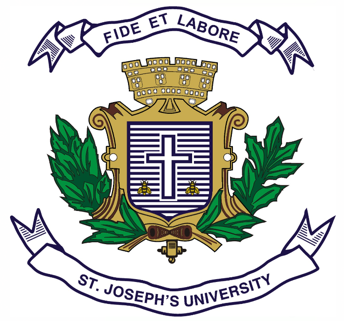 ST.JOSEPH’S UNIVERSITY, BENGALURU -27B.VOC. VISUAL MEDIA AND FILMMAKING – I SEMESTERSEMESTER EXAMINATION: OCTOBER 2023(Examination conducted in November /December 2023)VOF 1323: Writing Skills(For current batch students only)Time- 2 hrs                  	                                 	       	              Max Marks-60This paper contains FOUR printed pages and THREE partsInstructions: Read the question paper carefully.Follow the instructions given for each question and answer appropriately.Number the questions as per the question paper.Answer ALL the sub-sections in the question as per the instructions.PART-AAnswer any FIVE of the following questions:					(5X5=25)(Answer ALL the sub-sections if you are selecting that particular question)Punctuate and capitalize the following sentences: (Answer ALL)				where have you been all dayill need two things a tent and a sleeping bagplease could you fetch me three apples two pears a peach and a carton of orange juiceif you dont stop that immediately im going tomove along theres nothing to see said the police officerRead the following text and paraphrase it: 		Lead has been known to be a poison for many centuries. In fact, there is evidence that it 		contributed to the fall of the Roman Empire. There is no doubt that in the second century 	BC Rome’s wealthy ruling class suffered from a disproportionately high level of stillbirths, 	sterility and brain damage. And a high lead content has been found in the bones of such 	ancient Romans. One widely-supported hypothesis is that the cause of both facts was 	lead poisoning from leaden wine-cups and plates which only the rich could afford 	(Williams 1982, p. 83). Use the verbs and appropriate tense:	(Answer ALL)					He is______football. (play)The shop______at nine o’clock every morning. (open)It______since eight o’clock this morning. (rain)I______next month. (come)That house______to my uncle. (belong)Go through the sentences below and modify them as instructed:	(Answer ALL)If we don't exit now, we will get trapped in the snowfall. (Rephrase in a simple sentence)Though we were not certain if we could complete it, we agreed to assist them. (Transform into a compound sentence)Not only did Lily work on her assessment, but she also assisted me complete mine. (Transform into a compound sentence)As a result of our hard work and commitment, we were able to design a workable system for the maternity ward. (Transform into a more complex Sentence)Meena was a health professional, and so her task was to take care of sick people. (Change it into a simple sentence)Put the words in brackets in the appropriate form (use prefixes or suffixes): (Answer ALL)He wants to be a ____ when he grows up. (mathematics)There were only a ____  of people at the match. (hand)The road was too narrow, so they had to ____  it. (wide)I think that you should  ___ your decision. It may not be the best thing to do. (consider)You need a  ____ of motivation, organization and hard work to realize your dreams. (combine)Find out the error and rewrite the sentences free of errors:	(Answer ALL)He was quite amusing when he heard what had happened. 	 Turn left by the crossroads when you reach it. 	 He has been working here for sometimes.	 	 He stopped to see if he could picked up the trail.	 	 Although he jumped aside, but the stone hit him.PART-BAnswer any two of the following questions:					(2X10=20)Read the poem and answer ALL the questions below: 			Shall I compare thee to a summer’s day ?
Thou art more lovely and more temperate:
Rough winds do shake the darling buds of May,
And summer’s lease hath all too short a date:
Sometime too hot the eye of heaven shines
And often is his gold complexion dimmed,
And every fair from fair sometime declines,
By chance, or nature’s changing course untrimmed:
But thy eternal summer shall not fade
Nor lose possession of that fair thou ow’st,
Nor shall Death brag thou wander’ st in his shade,
When in eternal lines to time thou grow’st,
So long as men can breathe or eyes can see,
So long lives this, and this gives life to thee.Write the summary of this poem.Explain the connotative meaning of the following lines ‘Shall I compare ……………… short a date:’Infer the meanings of the following phrases: (i) summer’s lease (ii) the eye of heavenChange the following words into noun: (i) complex (ii) possesWhat does the author mean by golden complexion here?Write a short story of your choice using any one of the proverbs:An empty vessel makes the most noise(OR)An eye for an eye, a tooth for a toothReview your favorite movie which you have enjoyed recently.PART-CAnswer any one of the following:							(1X15=15)Write a letter to a book publisher ordering books for your book store.Write a report of annual day event which happened in your college.